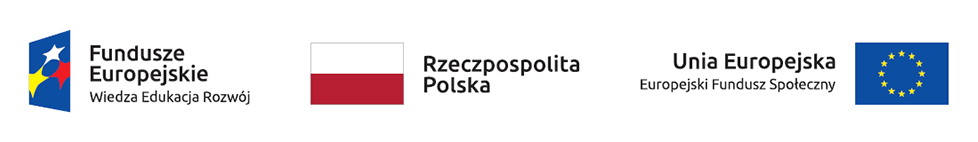 Tomaszów Mazowiecki 20.10.2020 r.Nr sprawy: ZSP1.2710.ZP01.2020/PŁ1005Zapytanie w celu ustalenia szacunkowej wartości zamówienia polegającego na opracowaniu programu nauczania dostosowanego do potrzeb rynku pracy oraz przeprowadzeniu w oparciu 
o opracowany program  zajęć z uczniami.W celu zbadania oszacowania wartości zamówienia, Zespół Szkół Ponadpodstawowych nr 1 im. Tadeusza Kościuszki w Tomaszowie Mazowieckim zwraca się z prośbą o przedstawienie informacji dotyczących szacunkowych kosztów realizacji z podaniem ceny netto i brutto za roboczogodzinę (uwzględniający całkowity koszt Zamawiającego w ramach niżej opisanych zadań.UWAGA!
Niniejsze szacowanie wartości zamówienia nie stanowi oferty w rozumieniu art. 66 Kodeksu Cywilnego, jak również nie jest ogłoszeniem ani zapytaniem o cenę w rozumieniu ustawy Prawo Zamówień Publicznych. Informacja ta ma na celu wyłącznie rozpoznanie rynku i uzyskanie wiedzy na temat kosztów realizacji opisanej usługiZamawiającyZespół Szkół Ponadpodstawowych nr 1 im. Tadeusza Kościuszkiul. Św. Antoniego 2997-200 Tomaszów MazowieckiPrzedmiotem ogłoszenia jest oszacowanie wartości zamówienia w zakresie opracowania programu nauczania dostosowanego do potrzeb rynku pracy oraz przeprowadzenia w oparciu o opracowany program pilotażowych zajęć dla uczniów w Projekcie pn. „Współpraca szkoły z uczelnią- branża teleinformatyczna, monter sieci i urządzeń telekomunikacyjnych” realizowanym przez Zespół Szkół Ponadpodstawowych nr 1 im. Tadeusza Kościuszki w Tomaszowie Mazowieckim we współpracy z Politechniką Łódzką współfinansowanym ze środków Programu Operacyjnego Wiedza Edukacja Rozwój.Miejsce realizacji – siedziba Zespołu Szkół Ponadpodstawowych nr 1 im. Tadeusza Kościuszki 
97-200 Tomaszów Mazowiecki ul. Św. Antoniego 29Przedmiot zamówienia składa się z dwóch niżej opisanych zadań Zadanie 1. Opracowanie programu nauczania dostosowanego potrzeb rynku pracy w zawodzie monter sieci i urządzeń telekomunikacyjnych na podbudowie szkoły podstawowej symbol cyfrowy  742202Termin realizacji – od dnia zawarcia umowy do 15 marca 2021 r.Przewidziana forma zaangażowania – umowa zlecenie, Program nauczania zostanie opracowany przez dwuosobowy zespół Wykonawców. Na wykonanie przedmiotu zamówienia każdy Wykonawca przeznaczy 200 godzin, w tym 75 godzin 
w 2020 r. i 125 godzin w 2021 r.W zakresie obowiązków wykonawcy będzie:opracowanie programu nauczania w zawodzie monter sieci i urządzeń telekomunikacyjnych na podbudowie szkoły podstawowej symbol cyfrowy 742202 zgodnie z podstawą programową kształcenia w zawodach szkolnictwa branżowego uwzględniającego wszystkie efekty kształcenia 
w ramach kwalifikacji właściwych dla zawodu z uwzględnieniem specjalizacji w zawodzie (umiejętności dodatkowych) jako uzupełnienie dla programu nauczania dla tego zawodu.Opracowany program powinien uwzględniać zdiagnozowane potrzeby rynku pracy oraz współpracę szkoły z pracodawcami i uczelnią wyższą w różnych wariantach realizacji tej współpracy.Program powinien obejmować identyfikację i uszczegółowienie wszystkich efektów kształcenia
 z podstawy programowej kształcenia w zawodach szkolnictwa branżowego w odniesieniu do zawodu monter sieci i urządzeń telekomunikacyjnych na podbudowie szkoły podstawowej do realizacji 
w pełnym cyklu kształcenia oraz wybranych w oparciu o diagnozę potrzeb rynku pracy umiejętności dodatkowych., możliwych do realizacji w formie zajęć specjalizacyjnych. Program specjalizacji powinien zostać opracowany we współpracy z pracodawcą właściwym dla zawodu lub/oraz wybraną organizacją branżową.Autor jest zobowiązany do zapewnienia zgodności opracowanego programu z obowiązującymi przepisami prawa i aktualnym stanem wiedzy o zawodzie. Struktura programu powinna zawierać:Tygodniowy/semestralny rozkład zajęć z podziałem na przedmioty Wstęp do programu opis zawoducharakterystyka programuzałożenia programoweCele kierunkowe zawodu Programy nauczania dla poszczególnych przedmiotów  w tym przedmiotu specjalizacyjnegonazwa przedmiotucele ogólne cele operacyjnemateriał nauczania - plan wynikowy zgodnie ze schematem:  działy programowe,temat jednostki metodycznej, wymagania programowe (podstawowe, ponadpodstawowe) procedury osiągania celów kształcenia, propozycje metod nauczania, środków dydaktycznych do przedmiotu, obudowa dydaktyczna, warunki realizacji z uwzględnieniem specjalnych potrzeb uczniów, proponowane metody sprawdzania osiągnięć edukacyjnych ucznia/słuchacza,sposoby ewaluacji przedmiotu.Sposoby ewaluacji programu nauczania do zawodu  Zalecana literatura do zawodu, obowiązujące podstawy prawneSzczegółowa struktura programu nauczania wymaga uzgodnienia z dyrektorem szkoły. Zadanie 2. Przeprowadzenie  pilotażowych zajęć w wymiarze 40 godzin dla 25-osobowej grupy uczniów technikum dla zawodu  monter sieci i urządzeń telekomunikacyjnych na podbudowie szkoły podstawowej 
wg  programu nauczania w zawodzieTermin realizacji – (od dnia zawarcia umowy)  od 01.02.2021 do marca.2022 r.Przewidziana forma zaangażowania – umowa zleceniePilotażowe zajęcia zaplanowane są do przeprowadzenia przez  dwóch Wykonawców. Na wykonanie przedmiotu zamówienia każdy Wykonawca przeznacza  40 godzin, w tym 20 godzin w 2021 r. i 20  godzin w 2022 r.Zakres obowiązków WykonawcyDo obowiązków Podmiotu wykonującego zadanie należeć będzie w szczególności:opracowanie szczegółowego rozkładu materiału  w oparciu o przygotowany program nauczania. opracowanie szczegółowych scenariuszy do wybranych 4 zajęć.przeprowadzenie 40 godzin( 20 godzin w roku 2021, i 20 godzin w roku 2022) zajęć pilotażowych aktywizującymi metodami nauczania z uwzględnieniem dostosowania formy i warunków zajęć do specyficznych potrzeb uczniów zgodnie z planem szkolenia i harmonogramem zatwierdzonym przez dyrektora szkoły.monitorowanie frekwencji uczestników szkolenia z uwzględnieniem rzetelnego prowadzenia dokumentacji przebiegu zajęć: dziennika zajęć edukacyjnych zawierającego listy obecności,  tematy i wymiar godzin zajęć edukacyjnych,  podpis uczestnika szkolenia, zgodnie ze wzorem przekazanym przez zamawiającego,opracowanie testów sprawdzających poziom ukształtowanych umiejętności. Przeprowadzenia anonimowej ankiety służącej do oceny szkolenia przez uczestników, zgodnie ze wzorem przekazanym przez zamawiającego.zapewnienie kosztów dojazdu trenera na miejsce szkolenia oraz wyżywienia i zakwaterowania trenera w trakcie szkoleniaFormularz szacowania wartości (może zostać wypełniony w tym dokumencie i odesłany w terminie do dnia 22 października  2020 r do godziny 12.00. na adres e-mail zsp1.sekretariat@onet.eu podaniem w temacie wiadomości nr sprawy.Osoba do kontaktu Jolanta Nikodemska tel. 603846343Formularz szacowaniaDotyczy oszacowania wartości zamówienia w zakresie opracowania programu nauczania dostosowanego do potrzeb rynku pracy oraz przeprowadzenia w oparciu o opracowany program pilotażowych zajęć dla uczniów w Projekcie pn. „Współpraca szkoły z uczelnią- branża teleinformatyczna, monter sieci i urządzeń telekomunikacyjnych” realizowanym przez Zespół Szkół Ponadpodstawowych nr 1 im. Tadeusza Kościuszki w Tomaszowie Mazowieckim we współpracy z Politechniką Łódzką współfinansowanym ze środków Programu Operacyjnego Wiedza Edukacja Rozwój.Zadanie 1Opracowanie programu nauczania dostosowanego potrzeb rynku pracy w zawodzie monter sieci i urządzeń telekomunikacyjnych na podbudowie szkoły podstawowej symbol cyfrowy  742202Na wykonanie zadania nie przeznacza więcej niż 200 godzin roboczych.Szacowana wartość w zł (netto) wykonania zamówienia wynosi:  ………………………………………… zł. Wartość brutto………………………………………………………………………………………………………………………..zł.Słownie ………………………………………………………………………zł netto,  podatek VAT = …………. %. Szacowana wartość w zł jednej godziny……………………………………………….. (netto)Zadanie 2Przeprowadzenie pilotażowych zajęć w wymiarze 40 godzin dla 25 osobowej grupy uczniów w zawodzie monter sieci i urządzeń telekomunikacyjnych na podbudowie szkoły podstawowej symbol cyfrowy  742202 wg  programu nauczania w zawodzieSzacowana wartość w zł (netto) wykonania zamówienia wynosi:  ………………………………………… zł. Wartość brutto………………………………………………………………………………………………………………………..zł.Słownie ………………………………………………………………………zł netto,  podatek VAT = …………. %. Szacowana wartość w zł jednej godziny……………………………………………….. (netto)Pieczęć i podpis Wykonawcy